 COUNTY COUNCIL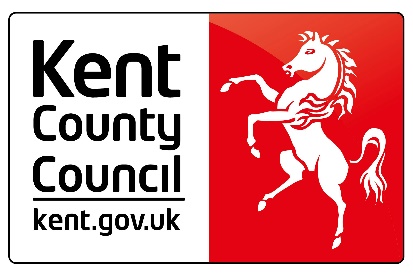 SOCIAL CARE, HEALTH AND WELLBEINGSERVICE USERS ADVICE NOTE No 9 RAILS SAFETY CONSIDERATIONS:  What is the rail going to be used for?In bathroom areas where an electric shower is present, it is essential that a plastic rail is used (this is due to earth bonding).  Do not use a metal or plastic coated rail.TYPES OF RAILS MOST COMMONLY USED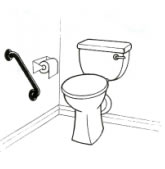 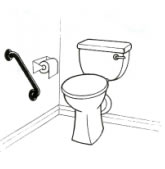 Grab rails.  These come in a variety oflengths and can be used beside a bath,toilet or next to a door entry on theframe, for added safety.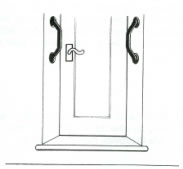 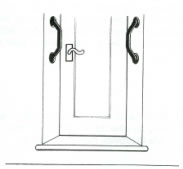 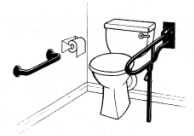 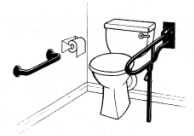 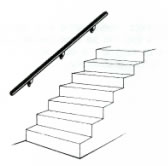 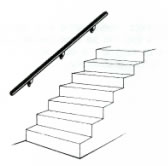 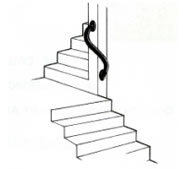 If the walls on the stairs are not sound e.g. stud partition/lathe and plaster, there may be alternative options on which the Kent Social Care, Health and Wellbeing County Technicians Service would be able to provide individual advice.Outside rails.  Most plastic coated or metal rails will be suitable for outside use.For long stretches of pathways/steps it might be useful to look at fitting a galvanised rail which is concreted into the ground for safety.  Professional help is likely to be required to fit these.If you are considering the installing of galvanised rails see a copy of Service User Advice Note 10 about galvanised rails for more detail.Where possible, rails fitted to steps should extend beyond the top/bottom step for added safety.In all cases ensure that the height of any rail fitted is comfortable/suitable for the person who is to use it i.e. at wrist height.This advice note is designed to assist service users/carers who are planning installation of rails. Additional information may be found at 